Lección 16: Conversación numéricaCreemos una actividad tipo “Conversación numérica”.Calentamiento: Conversación numérica: DivisiónEncuentra mentalmente el valor de cada expresión.16.1: Conversación numérica: Diseño 1Escriban una expresión para completar la “Conversación numérica”. Prepárense para explicar cómo escogieron la última expresión.___________16.2: Conversación numérica: Diseño 2Escojan una de las opciones de actividades tipo “Conversación numérica” y complétenla. Prepárense para compartir cómo razonaron sobre las expresiones que escogieron.Opción 1:________________________________Opción 2:________________________________16.3: Conversación numérica: Diseño 3Escriban expresiones para completar la “Conversación numérica”. Prepárense para explicar cómo escogieron las expresiones.______________________________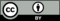 © CC BY 2021 Illustrative Mathematics®